HELLENIC REPUBLIC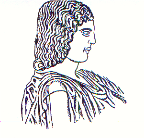 AGRICULTURAL UNIVERSITY OF ATHENSEUROPEAN PROGRAMMES’ OFFICEAddress: 75, Iera Odos  - 11855 AthensTel	: +30 210 5294823	E-mail	: european_pr@aua.gr	Info	: V. Griva								Athens, 07 October 2022Orientation Day for ERASMUS+ students in AUAOn Thursday 29/09/2022 we welcomed the Erasmus students who will attend courses at our University during fall semester. The welcome ceremony was organized face to face for the first time after a long period of precaution measures against Covid-19. In the beginning, the Vice Rector of Administrative Affairs, Academic Affairs & Student Affairs Professor N. Dercas greeted the students.  Afterwards, the administrative staff of the European Programmes Office assisted the students with their registration and informed them about practical issues.  Finally the volunteers of the ESN AUA Athens guided the students around the campus and organized a picnic to get to know each other.